Τύποι του De Morgan:  (ΑC =  AC BC  ,   (ΑC =  AC BC .Mε την p, q μέθοδο δείχνω την πρώτη ισότητα. Παίρνω τυχόν στοιχείο p του (ΑC. Επομένως p (Α. Άρα p Α και p . Επομένως p AC και p BC. Άρα p  AC BC. Άρα (ΑC   AC BC . Παίρνω τυχόν στοιχείο q του AC BC. Επομένως q AC και q BC. Άρα q Α και q  . Επομένως q (Α. Άρα q  (ΑC. Επομένως AC BC    (ΑC. Άρα (ΑC =  AC BC .  Δείξτε παρόμοια ότι (ΑC =  AC BC  (άσκηση).Παρατήρησε ότι αν υπάρχει καθολικό σύνολο τότε: A─B = Α  Β C . P(A) =  δυναμοσύνολο του Α = {Β: Β Α}. Π.χ. Α = {α}, P(A)  = {,{α}}.  |Α| = πληθικός αριθμός του Α = 1 και |P(A)| = 2.Β = {α, β}, P(Β) = {, {α}, {β}, {α. β}}.  |B| = 2 και |P(B)| = 4.Γ = {1, 2, 3}, P(Γ) = {{3},{1,2},{2,3},{1,3},{1,2,3}}.|Γ| = 3 και |P(Γ)| = 8P( {. || = 0 και |P()| = 1. Δ = {1, 2, 3, 4} . P(Δ) = {{1}, {2}, {3}, {4}, {1,2}, {1,3}, {1,4}, {2,3}, {2,4}, {3,4}, {1,2,3}, {1,2,4}, {2,3,4}, {1, 3, 4}, {1,2,3,4}}. (1 + 4 + 6 + 4 + 1 = 16)|Δ| = 4 και |P(Δ)| = 16Πληθικός αριθμός ενός συνόλου Α λέγεται ο φυσικός αριθμός |α| που δηλώνει το πλήθος των στοιχείων του Α. Αν |Α| = ν, τότε |P(A)| = 2ν (αφού προφανώς όταν τα στοιχεία του Α αυξάνονται κατά ένα, τα υποσύνολα του συνόλου που προκύπτει είναι διπλάσια σε πλήθος). {α, β}                       {α}             {β}        {α, β} {α, β, γ}                   {α}             {β}        {α, β}{γ}         {α, γ}          {β, γ}    {α, β, γ} Α = (A─B)  (AB)  (B─A).|AB| = |A─B| + |AB|  |B─A|, δηλαδή |ΑB| = |A| + |B| ─ |AB|Αν AB = , τότε |ΑB| =  |A| + |B|. |Α─Β| = |Α| ─ |AB| (είναι προφανώς ΛΑΘΟΣ ότι |Α─Β| = |Α| ─ |B|)|ΑC| = |Ω─Α| = |Ω| ─ |AΩ| = |Ω| ─ |A|. |A─B| = |Α  ΒC| = |(ΑC Β)C|. Τύποι επιμερισμού της τομής ως προς την ένωση και της ένωσης ως προς την τομή. (ΑB) Γ = (Α Γ)(Β Γ)(ΑB) Γ = (Α Γ)(ΒΓ)Με την p, q μέθοδο δείχνω την πρώτη ισότητα. Παίρνω p  (ΑB) Γ.  Άρα p  (ΑB) και p  Γ.  Άρα p  Α ή p  Β, δηλαδή p είναι στοιχείο τουλάχιστον ενός από τα Α, Β, επομένως στοιχείο τουλάχιστον ενός από τα Α Γ, Β Γ, επομένως p (Α Γ)(Β Γ).  Άρα (ΑB) Γ  (Α Γ)(Β Γ). Αντίστροφα, παίρνω p (Α Γ)(Β Γ). Άρα p είναι στοιχείο τουλάχιστον ενός από τα Α Γ, Β Γ, επομένως p  Γ και p είναι στοιχείο τουλάχιστον ενός από τα Α, Β, οπότε p  (ΑB), άρα p  (ΑB) Γ, οπότε (Α Γ)(Β Γ)  (ΑB) Γ. |ΑBΓ| = |(ΑBΓ| = |ΑB| + |Γ| ─ |(AB) Γ| = = |A| + |B| ─ |AB| + |Γ| ─ |(Α Γ)(Β Γ)| = |A| + |B| + |Γ| ─ |AB| ─ (|Α ΓΒ Γ|─|Α Β Γ|). Δηλαδή, |ΑBΓ| = |A| + |B| + |Γ| ─ |AB| ─ |Α ΓΒ Γ| + |Α Β Γ||ΑBΓΔ| = …. με τον « ίδιο» τρόπο Προσοχή!  Α ─ (Β= ΑC =  A BC C =  A ─ B ─ Γ  (Α ─ ΒΗ παρακάτω εικόνα είναι πολύ βασική. 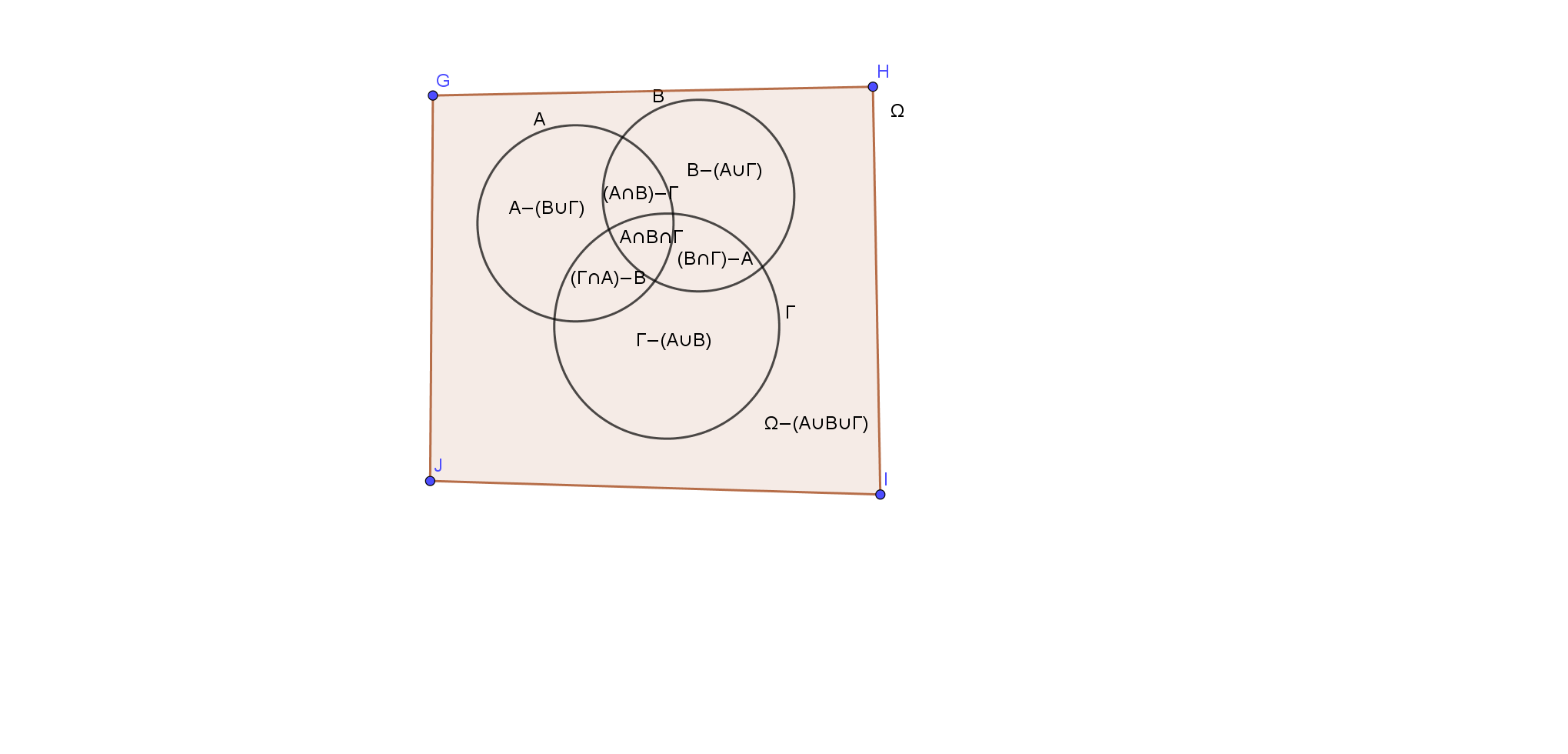 Α|A||P(A)|01{α}12{α, β}24{α, β, γ}38{α, β, γ, δ}416